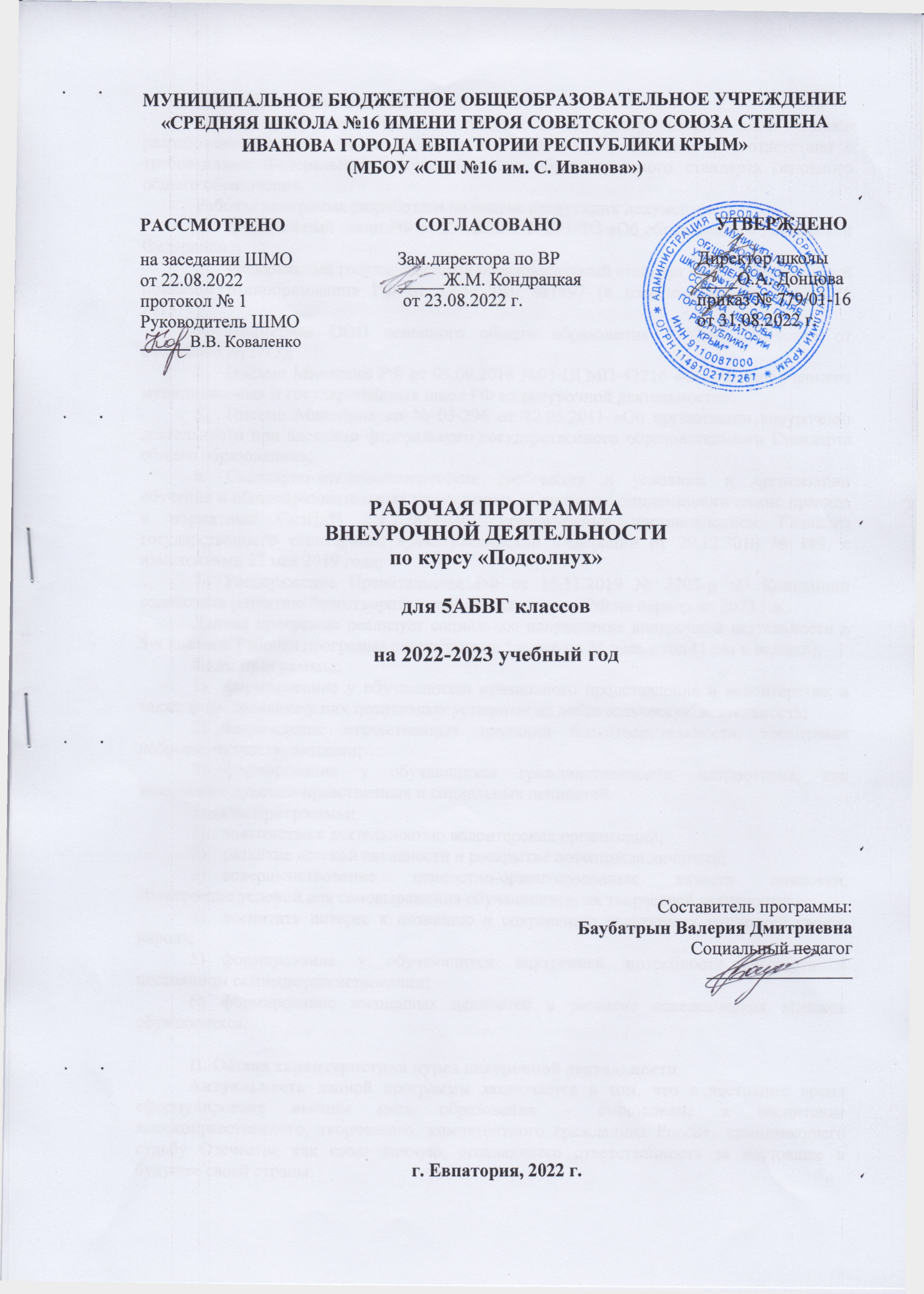 I. Пояснительная запискаРабочая программа внеурочной деятельности «Волонтер – патриот своей Родины» разработана для 5-х классов МБОУ «СШ №16 им. С. Иванова» в соответствии с требованиями Федерального государственного образовательного стандарта основного общего образования. Рабочая программа разработана на основе следующих документов:Федеральный закон РФ от 29.12.2012 №273-ФЗ «Об образовании в Российской Федерации»;Федеральный государственный образовательный стандарт ООО, утвержденный приказом Минобразования РФ от 17.12.2010 №1897 (с изменениями от 31.12.2015 №1577);Примерная ООП основного общего образования (ФУМО, протокол от 08.04.2015 № 1/15);Письмо Минпроса РФ от 05.09.2018 №03-ПГМП-42216 «Об участии учеников муниципальных и государственных школ РФ во внеурочной деятельности»;Письмо Минобрнауки № 03-296 от 12.05.2011 «Об организации внеурочной деятельности при введении федерального государственного образовательного Стандарта общего образования»;Санитарно-эпидемиологические требования к условиям и организации обучения в общеобразовательных учреждениях «Санитарно-эпидемиологические правила и нормативы СанПиН 2.4.2.2821-10», утвержденные постановлением Главного государственного санитарного врача Российской Федерации от 29.12.2010 № 189, с изменениями 22 мая 2019 года;Распоряжение Правительства РФ от 15.11.2019 № 2705-р «О Концепции содействия развитию благотворительной деятельности в РФ на период до 2025 г.».Данная программа реализует социальное направление внеурочной деятельности в 5-х классах. Рабочая программа рассчитана на 5 класс на 34 часа в год (1 раз в неделю).  Цели программы:формирование у обучающихся правильного представления о волонтерстве, а также формирование у них позитивных установок на добровольческую деятельность;возрождение отечественных традиций благотворительности, воспитание доброты, чуткости, эмпатии;формирование у обучающихся гражданственности, патриотизма, как важнейших духовно-нравственных и социальных ценностей.Задачи программы:знакомство с деятельностью волонтерских организаций;развитие детской активности и раскрытие потенциала личности;совершенствование ценностно-ориентированных качеств личности, обеспечение условий для самовыражения обучающихся, их творческой активности;воспитать интерес к познанию и сохранению культурных ценностей своего народа;формирование у обучающихся внутренней потребности личности в постоянном самосовершенствовании;формирование жизненных ценностей и развитие поведенческих навыков обучающихся.II. Общая характеристика курса внеурочной деятельности Актуальность данной программы заключается в том, что в настоящее время сформулирована высшая цель образования – становление и воспитание высоконравственного, творческого, компетентного гражданина России, принимающего судьбу Отечества как свою личную, осознающего ответственность за настоящее и будущее своей страны.Анализируя современную ситуацию в молодежной среде, важно отметить, что в ситуации не занятности молодого поколения общественно-значимой деятельность, растет подростковая преступность, т.к. молодым людям сложно найти свое позитивное применение. Вариантов занять молодежь общественно полезными, позитивными направлениями деятельности достаточно много. Как одно из направлений целесообразно рассматривать развитие волонтерского движения, добровольчества. Как показывают исследования, волонтерством занимается лишь около 10% молодежи. Вовлечение же молодежи в волонтерство – добровольную, общественно полезную деятельность несет в себе массу положительных результатов. Волонтеры нужны на различных культурно-массовых мероприятиях, спортивных состязаниях, экологической работе, работе с людьми с ограниченными возможностями и т.д. Участие в волонтерском движении учит коммуникабельности, общению, навыкам лидера и оратора. Также волонтерство способствует посещению самими волонтерами различных мероприятий – это позволяет им посетить те объекты (культурные, религиозные, спортивные и т.д.), которые вне рамок волонтерства не смогли бы посетить.Подобным образом воспитывается и патриотизм среди населения. Именно через участие в культурных, социально значимых проектах, постоянная помощь людям позволят воспитать любовь к Родине, согражданам. Для волонтера может стать привычкой – помогать людям, приходить на помощь, проявлять заботу и доброту и т.д.Воспитание патриота страны – одно из главных условий национального возрождения. Формирование в молодежи таких качеств, как гражданственность, уважение к правам и свободам человека, любовь к Родине, семье, является одним из основополагающих принципов государственной политики в области образования, закрепленных в Законе «Об образовании в Российской Федерации».Программа реализуется на следующих принципах:социальной активности;индивидуализации;мотивированности;взаимодействия личности и коллектива;развивающего воспитания;единства образовательной и воспитательной среды.Реализация программы проводится во внеурочной форме. На занятиях предусматриваются следующие формы организации деятельности:коллективная работа;индивидуальная работа;работа в парах.Основные методы обучения в условиях программы:беседа;игра: сюжетно-ролевые, деловые, словесные;сочинение историй;викторины;дискуссии;коллективные творческие дела;тренинги общения;обыгрывание проблемных ситуаций;просмотр и обсуждение видеоматериалов;конкурс рисунков.Формы контроля освоения программы:вводный контроль: собеседование, наблюдение;текущий контроль (по итогам занятий): опрос, наблюдение;тематический контроль (по итогам завершения каждого раздела): опрос, тестирование, викторины, конкурсы, тематические кроссворды;отслеживание личностного развития: наблюдения.Методическое обеспечение программы:плакаты, дидактические материалы;фото- и видеоматериалы для коллективного обсуждения темы занятий;разработки сценариев конкурсов, интеллектуальных игр, и т.д.;пакет диагностических материалов;карточки с групповыми и индивидуальными заданиями.III. Планируемые результаты освоения обучающимися программы курса внеурочной деятельностиОсвоение обучающимися программы внеурочной деятельности «Волонтер – патриот своей Родины» подразумевает достижения ими личностных и метапредметных результатов.Личностные результаты подразумевают:формирование духовно-нравственных качеств, приобретение знаний о принятых в обществе нормах отношения к памятникам культуры, к людям, к окружающему миру;формирование осознанного, уважительного и доброжелательного отношения к другому человеку, его мнению, мировоззрению, культуре; готовности и способности вести диалог с другими людьми и достигать в нем взаимопонимания;развитие морального сознания и компетентности в решении моральных проблем на основе личностного выбора, формирование нравственных чувств и нравственного поведения, осознанного и ответственного отношения к собственным поступкам;готовность и способность к образованию / самообразованию;сформированность основ российской, гражданской идентичности;Метапредметные результаты предполагают:умение организовывать волонтёрскую деятельность;развитие способности оценивать результаты волонтёрской деятельности собственной и одноклассников;расширение круга приемов составления разных типов плана взаимодействия;умение работать со справочными материалами и Интернет-ресурсами, планировать волонтёрскую деятельность.При достижении метапредметных результатов у школьника будут сформированы следующие УУД:регулятивные универсальные учебные действия:высказывать своё предположение (версию) на основе работы с материалом;планировать свои действия в соответствии с поставленной задачей и условиями её реализации;адекватно воспринимать предложения и оценку учителей, товарищей, родителей и других субъектов;совместно с участниками образовательного процесса (учителем и другими обучающимися) давать эмоциональную оценку деятельности сверстников;познавательные универсальные учебные действия:делать предварительный отбор источников информации;перерабатывать полученную информацию: делать выводы в результате совместной работы со сверстниками;проводить анализ, сравнение и классификацию тем или явлений, устанавливать причинно-следственные связи;добывать новые знания: находить ответы на вопросы, используя дополнительные материалы, свой жизненный опыт и информацию, полученную на занятиях;ориентироваться в новой системе знаний: отличать новое от уже известного;коммуникативные универсальные учебные действия:доносить свою позицию до других: оформлять мысль в устной или письменной форме;слушать и понимать речь других;адекватно использовать речевые средства для решения различных коммуникативных задач, строить монологическое высказывание, владеть диалогической формой речи;допускать возможность существования у людей различных точек зрения и ориентироваться на позицию партнера в общении и взаимопонимании с ними;выполнять различные роли в группе (лидер, исполнитель, критик).В результате освоения программы, обучающиеся будут знать:историю волонтёрского движения в России и в мире;права и обязанности волонтёров;основные направления деятельности волонтёрских отрядов;значение термина патриотизм;города-герои, символы Российской Федерации;историю и легенды Крыма;обучающиеся будут уметь:адекватно общаться с обучающимися и взрослыми, владеть нормами и правилами уважительного отношения;правильно преподносить и аргументированно отстаивать свою позицию;дискутировать и осуществлять коммуникативные задачи.Тематическое планированиеКалендарно-тематическое планирование№Наименование разделовЧасып/пТемы занятийвсего1.Раздел 1. Я – пятиклассник102.Раздел 2. Моя семья73.Раздел 3. История становления волонтерства64.Раздел 4. Я – личность. Я – гражданин своей страны125.Раздел 5. Моя Родина Россия. Я патриот своей страны126.Раздел 6. Крым – неотъемлемая часть Российской Федерации97Раздел 7. Волонтерство – добро с большой буквы12            Итого за курс «Подсолнух».            Итого за курс «Подсолнух».68№ п/п№ п/пдатадатаТемапланфактпланфактТемаРаздел 1. Я – пятиклассникРаздел 1. Я – пятиклассникРаздел 1. Я – пятиклассникРаздел 1. Я – пятиклассникРаздел 1. Я – пятиклассник101.09Тренинговое занятие «Давайте познакомимся»205.09Я пятиклассник308.09Мой темперамент и как он поможет мне учиться412.09Образование в нашей жизни515.09Исследование успешности адаптации учащихся 5-ых классов к обучению в среднем звене.619.09Я в школе, я дома, я среди людей722.09Мини – тренинг «Дорога в пятый класс», анкетирование826.09Портрет класса. Создание карты «Страна пятый класс»929.09Письмо себе в будущее1003.10Изготовление поздравительной открытке ко Дню учителяРаздел 2. Моя семьяРаздел 2. Моя семьяРаздел 2. Моя семьяРаздел 2. Моя семьяРаздел 2. Моя семья1106.10Беседа, знакомство с понятиями «род», «народ», «человечество».1210.10Моя семья. Моя родословная1313.10Моя семья. Моя родословная1417.10Семья, семейные ценности и традиции1520.10Составление рассказа «Традиции мои семьи»1624.10Профессии моих родителей. Выбор своей будущей профессии1727.10Что означают наши именаРаздел 3. История становления волонтерстваРаздел 3. История становления волонтерстваРаздел 3. История становления волонтерстваРаздел 3. История становления волонтерстваРаздел 3. История становления волонтерства1807.11Определения терминов «волонтерство», «добровольческая деятельность», «доброволец»1910.11История зарождения волонтерства в Российской Империи: на примере Даши Севастопольской2014.11Детское благотворительное добровольчество в годы Великой Отечественной войны2117.11Тимур и его команда. 5. Просмотр видеоматериалов2221.11«Дорогою добра» – игра по повести А.П. Гайдара «Тимур и его команда»2324.11Волонтерские движения Российской Федерации и КрымаРаздел 4. Я – личность. Я – гражданин своей страныРаздел 4. Я – личность. Я – гражданин своей страныРаздел 4. Я – личность. Я – гражданин своей страныРаздел 4. Я – личность. Я – гражданин своей страныРаздел 4. Я – личность. Я – гражданин своей страны2428.1113 ноября – Всемирный день доброты2501.1227 ноября – День матери. Изготовление праздничной открытки2605.12Человек. Личность. Гражданин2708.12«Хочу» и «надо», «могу» и «нужно» в нашей жизни2812.12Викторина «Я – гражданин России»2915.12Мы - многонациональный народ3019.12Мы многонациональный народ3122.12За что я люблю Родину3226.12Главные праздники нашей страны3329.12Знаменитые писатели и поэты России. Литературная викторина3409.01Знаменитые писатели и поэты России. Литературная викторина3512.01Коллективный рисунок «Я – Гражданин РоссииРаздел 5. Моя Родина Россия. Я патриот своей страныРаздел 5. Моя Родина Россия. Я патриот своей страныРаздел 5. Моя Родина Россия. Я патриот своей страныРаздел 5. Моя Родина Россия. Я патриот своей страныРаздел 5. Моя Родина Россия. Я патриот своей страны3616.01Моя страна Россия. Столица Российской Федерации.3719.01Рисунок карты Российской Федерации3823.01Символы Российского государства. Рисунки по теме занятия3926.01Патриотизм. Что значит быть патриотом4030.01Мое мнение о патриотизме. Сочинение историй4102.02Патриотизм в нашей стране.4206.02Проявление патриотизма в годы Великой Отечественной войны4309.02Они сражались за Родину4413.02Города-герои Российской Федерации4516.02Знаменательные и памятные даты истории России4620.02Знаменательные и памятные даты истории России4727.02Рисунки о РоссииРаздел 6. Крым – неотъемлемая часть Российской ФедерацииРаздел 6. Крым – неотъемлемая часть Российской ФедерацииРаздел 6. Крым – неотъемлемая часть Российской ФедерацииРаздел 6. Крым – неотъемлемая часть Российской ФедерацииРаздел 6. Крым – неотъемлемая часть Российской Федерации4802.03Крым и Севастополь.4906.03Воссоединение с Российской Федерацией – Дорога Домой5009.03Государственная символика: герб, флаг и гимн Республики Крым.5113.03Крым на карте России5216.03Игра «Путешествие по Крыму»5327.03Легенды Крыма. Конкурс «Крым в загадках»5430.03Легенды Крыма. Рисунок понравившейся легенды5503.04Мой любимый город Евпатория5606.04Составление рассказа «Мои любимые места в Евпатории»Раздел 7. Волонтерство – добро с большой буквыРаздел 7. Волонтерство – добро с большой буквыРаздел 7. Волонтерство – добро с большой буквыРаздел 7. Волонтерство – добро с большой буквыРаздел 7. Волонтерство – добро с большой буквы5710.04Волонтеры Евпатории: история и современность5813.04Каким качествами должен обладать волонтер5920.04Легко ли быть милосердным?6024.04Игра «Поговорим о милосердии»6127.04Поговорим о толерантности6204.05Помогая другим, мы помогаем себе6311.05Права и обязанности волонтера6415.05Игра-дискуссия «Кодекс настоящего волонтера»6518.05Мои сильные и слабые стороны6622.05Акция «Георгиевская ленточка». Роль волонтеров в подготовке ко Дню Победы6725.05Анкетирование «Могу ли я быть волонтером?»6829.05Итоговое занятие. Мы – волонтеры. Мы – патриоты своей Родины